Hong Kong Exchanges and Clearing Limited and The Stock Exchange of Hong Kong Limited take no responsibility for the contents of this announcement, make no representation as to its accuracy or completeness and expressly disclaim any liability whatsoever for any loss howsoever arising from or in reliance upon the whole or any part of the contents of this announcement.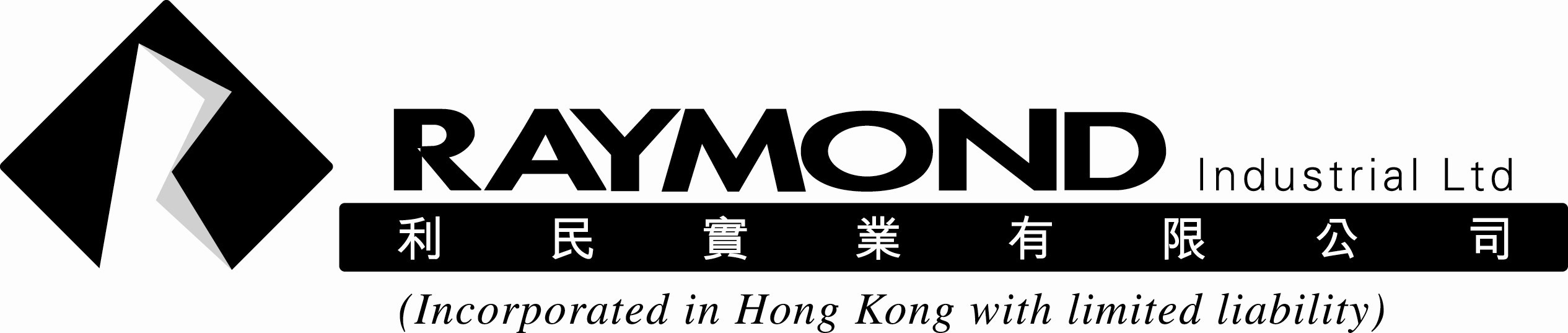 (Stock Code: 0229) VOLUNTARY ANNOUNCEMENT INCREASE IN SHAREHOLDING BY AN EXECTUIVE DIRECTOR This announcement is made by Raymond Industrial Limited (the “Company”) on a voluntary basis.The board (the “Board”) of directors (the “Directors”) of the Company was notified by Mr. WONG, Ying Man John (“Mr. John WONG”), an executive director and vice chairman of the Company that, on 20 May 2022, he acquired 40,119,688 shares (the “Shares”) in the Company, representing approximately 8.00% of the total issued Shares as at the date of this announcement, from Ho Kit Man Inc., a substantial shareholder (as defined in the Rules Governing the Listing of Securities on The Stock Exchange of Hong Kong Limited (the “Listing Rules”)) of the Company. Upon completion of the above share transfer, the personal interest of Mr. John WONG increased form 18,639,448 Shares, representing approximately 3.72% of the total issued Shares, to 58,759,136 Shares, representing approximately 11.72% of the total issued Shares and Ho Kit Man Inc. ceases to hold any Shares. Mr. John WONG will be regarded as a substantial shareholder (as defined in the Listing Rules) of the Company. Based on the information available to the Company and to the best knowledge of the Board, the Company has maintained sufficient public float as required by the Listing Rules as at the date of this announcement.By Order of the Board Raymond Industrial Limited WONG, Man Hin RaymondChairmanHong Kong, 27 May 2022As at the date of this announcement, the Board comprises the following Directors:Executive Directors:Dr. WONG, Man Hin RaymondMr. WONG, Ying Man JohnMr. MOK, Kin HingNon-executive Directors:Dr. WONG, Kin Lae WilsonMr. XIONG, ZhengfengMr. WONG, Ying Kit DavidIndependent Non-executive Directors:Ms. LING, Kit Sum ImmaMr. LO, Kwong Shun WilsonDr. KO, Siu Fung Stephen